2029 Ethiopia Holidays2029 - Ethiopia Calendar2029 - Ethiopia Calendar2029 - Ethiopia Calendar2029 - Ethiopia Calendar2029 - Ethiopia Calendar2029 - Ethiopia Calendar2029 - Ethiopia Calendar2029 - Ethiopia Calendar2029 - Ethiopia Calendar2029 - Ethiopia Calendar2029 - Ethiopia Calendar2029 - Ethiopia Calendar2029 - Ethiopia Calendar2029 - Ethiopia Calendar2029 - Ethiopia Calendar2029 - Ethiopia Calendar2029 - Ethiopia Calendar2029 - Ethiopia Calendar2029 - Ethiopia Calendar2029 - Ethiopia Calendar2029 - Ethiopia Calendar2029 - Ethiopia Calendar2029 - Ethiopia CalendarJanuaryJanuaryJanuaryJanuaryJanuaryJanuaryJanuaryFebruaryFebruaryFebruaryFebruaryFebruaryFebruaryFebruaryMarchMarchMarchMarchMarchMarchMarchMoTuWeThFrSaSuMoTuWeThFrSaSuMoTuWeThFrSaSu123456712341234891011121314567891011567891011151617181920211213141516171812131415161718222324252627281920212223242519202122232425293031262728262728293031AprilAprilAprilAprilAprilAprilAprilMayMayMayMayMayMayMayJuneJuneJuneJuneJuneJuneJuneMoTuWeThFrSaSuMoTuWeThFrSaSuMoTuWeThFrSaSu11234561232345678789101112134567891091011121314151415161718192011121314151617161718192021222122232425262718192021222324232425262728292829303125262728293030JulyJulyJulyJulyJulyJulyJulyAugustAugustAugustAugustAugustAugustAugustSeptemberSeptemberSeptemberSeptemberSeptemberSeptemberSeptemberMoTuWeThFrSaSuMoTuWeThFrSaSuMoTuWeThFrSaSu1123451223456786789101112345678991011121314151314151617181910111213141516161718192021222021222324252617181920212223232425262728292728293031242526272829303031OctoberOctoberOctoberOctoberOctoberOctoberOctoberNovemberNovemberNovemberNovemberNovemberNovemberNovemberDecemberDecemberDecemberDecemberDecemberDecemberDecemberMoTuWeThFrSaSuMoTuWeThFrSaSuMoTuWeThFrSaSu1234567123412891011121314567891011345678915161718192021121314151617181011121314151622232425262728192021222324251718192021222329303126272829302425262728293031Jan 6	Christmas DayJan 16	First day of RamadanJan 19	EpiphanyFeb 14	End of Ramadan (Eid al-Fitr)Mar 2	Victory at Adwa Day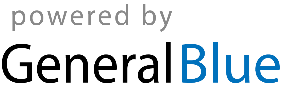 Mar 28	Day of LamentApr 6	Good FridayApr 8	Easter SundayApr 24	Feast of the Sacrifice (Eid al-Adha)May 28	Derg Downfall DayJul 24	Birthday of Muhammad (Mawlid)Sep 11	New Year’s DaySep 27	Finding of the True Cross